แบบขอรับเงินทุนสนับสนุนทุนวิจัยเชิงนวัตกรรม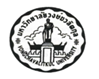 สำหรับนักศึกษามหาวิทยาลัยวงษ์ชวลิตกุลเขียนที่   มหาวิทยาลัยวงษ์ชวลิตกุลวันที่............เดือน.................................พ.ศ...................เรื่อง    ขอรับเงินทุนสนับสนุนทุนวิจัยเชิงนวัตกรรมสำหรับนักศึกษามหาวิทยาลัยวงษ์ชวลิตกุลเรียน   คณะอนุกรรมการพิจารณาทุนสนับสนุนงานวิจัยและนวัตกรรมสิ่งที่ส่งมาด้วย 1. แบบฟอร์มแบ่งสัดส่วนงานของผู้ร่วมทำงานวิจัยเชิงนวัตกรรม (วจ.นว.-02)  จำนวน 6 ฉบับ 	2. แบบเสนองานวิจัยเชิงนวัตกรรมสำหรับนักศึกษา (วจ.นว.-03)                 จำนวน 6 ฉบับ	ข้าพเจ้า.............................................................ตำแหน่ง......................................................................สังกัด....................................................…….................. เป็นอาจารย์ที่ปรึกษาโครงงาน/งานวิจัย/โครงการประกวดแข่งขัน มีความประสงค์ขอยื่นเสนองานวิจัยเชิงนวัตกรรม เพื่อขอรับเงินทุนสนับสนุนทุนวิจัยเชิงนวัตกรรมจากมหาวิทยาลัยวงษ์ชวลิตกุล เพื่อทำการวิจัยและนวัตกรรมเรื่อง     (ภาษาไทย) ..........................................................................................................................................................................................................................................................................................................................(ภาษาอังกฤษ).......................................................................................................................................................................................................................................................................................................................	จึงเรียนมาเพื่อโปรดพิจารณา ตามที่ได้แนบมาพร้อมนี้